VÁM-, JÖVEDÉKI ÉS ADÓÜGYI  SZOLGÁLTATÓK SZÖVETSÉGE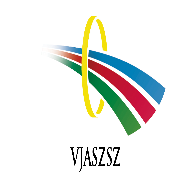 1134 BUDAPEST, LEHEL U. 11. Tel: +36 1 359 0662, Fax: +36 1 320 5344info@vjaszsz.hu; www.vjaszsz.huIktatószám: JELENTKEZÉSI LAPAZUNIÓS VÁMKÓDEX OKTATÁSÁRAJelentkező(k) neve: ………………………………………………………………………………………………………………………………………………………………..…………………………………………………………………………………………..…………………………………………………………………………………………..…………………………………………………………………………………………..…………………………………………………………………………………………..Számlázási név, cím: …………………………………………………………………..…………………………………………………………………………………………..Oktatási helyszín (kérjük határozottan megjelölni, több helyszínre jelentkezés esetén a Jelentkezési lapot helyszínenként kérjük kitölteni):Szeged		Budapest	Szombathely		DebrecenMegjegyzés: ………………………………………………………………………………………………………………………………………………………………………..Kelt: …………………………………………………..                                                                                            ………………………………                                                                                                    aláírás